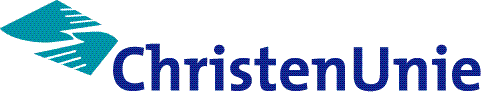 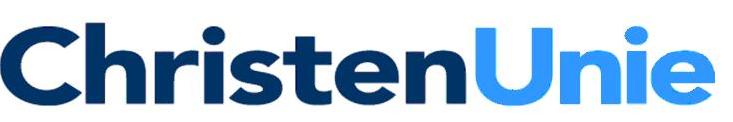 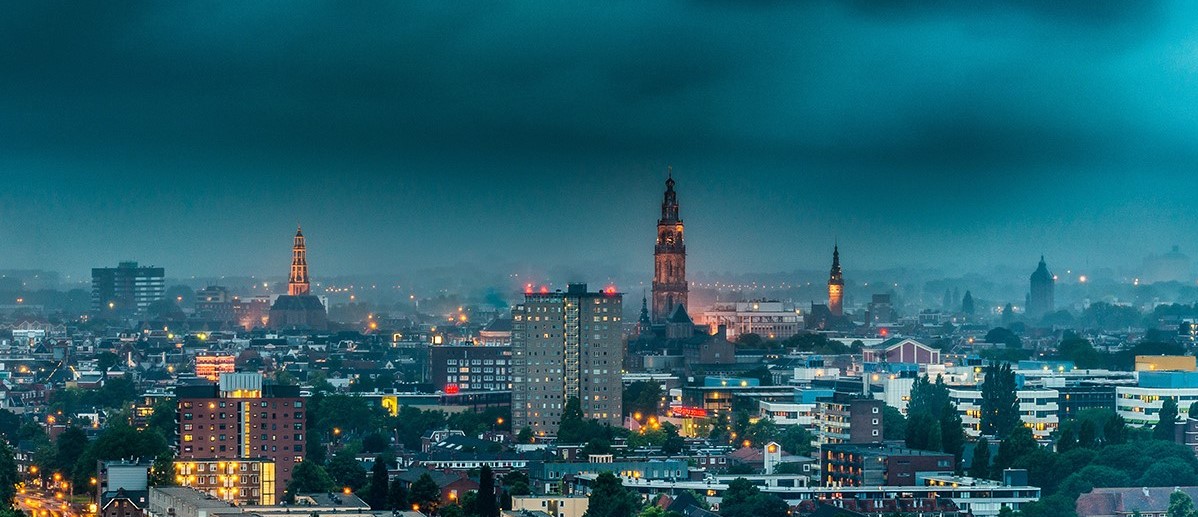 fractiejaarverslagseizoen 2015 - 201625e editieChristenUnie gemeente Groningen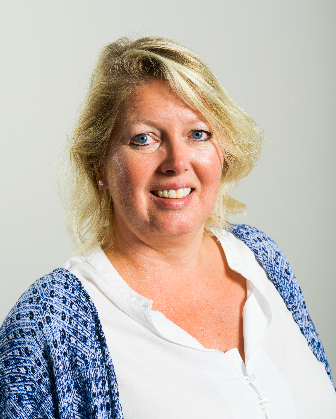 VoorwoordOnlangs werd mij gevraagd of wij als kleine christelijke partij er nog wel toe doen. Volgens mij moet je die vraag anders stellen. Het is van belang dat je als politieke partij bezig bent op een manier die recht doet aan wat de Stadjers van je vragen. Luister je naar de punten die zij inbrengen en doe je er wat mee? Als je een besluit neemt, heb je dan ook werkelijk nagedacht over wat dat betekent voor de stad? Laat je je bij het lezen van een voorstel leiden door mooie zinnen of kijk je wat het echt betekent wat er staat? En kom je überhaupt wel op plekken waar je de Stadjers ontmoet en spreekt? Op al deze vragen is ons antwoord ja. En daarom stellen wij dat wij er toe doen. En wij weten ook waarom wij het doen. Wij voelen ons aangesproken door de Bijbelse opdracht: Zet je in voor de bloei van de stad waarin je woont, want de bloei van de stad is ook jullie bloei (Jeremia 29:7). Zo willen wij christelijke politiek bedrijven: kritisch waar nodig, opbouwend waar mogelijk. Ik wens u veel leesplezier toe tijdens het lezen van dit jaarverslag!Namens de fractie,Inge Jongman-Mollemafractievoorzitter 1.0	Het gemeentebestuur van Groningen1.1	De gemeenteraadDe gemeenteraad van Groningen telt 39 zetels wat bepaald wordt door het aantal inwoners van de gemeente. In de raad van de gemeente Groningen vertegenwoordigden aan het begin van dit verslagjaar tien politieke partijen de belangen van haar inwoners. Na een splitsing binnen de Stadspartij ontstond in het voorjaar 2016 een nieuwe partij die 1 zetel heeft: 100% Groningen.De gemeenteraad buigt zich over allerlei onderwerpen die voor de Stad of de inwoners van belang zijn. Grote plannen en uitgaven kunnen alleen doorgaan als een meerderheid van de raad hiermee instemt. Ook gaat de raad over het geld. De raad stelt een gemeentebegroting vast. De raad kan een plan van het college goedkeuren, verwerpen of wijzigen. Daarnaast heeft de raad het recht van initiatief: een raadslid mag zelf voorstellen indienen, waar de raad vervolgens over kan stemmen. De meeste raadsleden vervullen het raadslidmaatschap naast hun dagelijks werk.In maart 2014 werden er gemeenteraadsverkiezingen gehouden. De samenstelling van de gemeenteraad zag er na de verkiezingen als volgt uit: D66 9 (zetels), SP 6, PvdA 6, GroenLinks 4, VVD 3, Stadspartij 3, CDA 3, ChristenUnie 2, Student & Stad 2 en de Partij voor de Dieren 1. Inmiddels is er een 11e partij bij, zie boven.Dhr. Toon Dashorst is de griffier in Groningen die samen met zijn medewerkers de gemeenteraad met hulp en advies ondersteunt. 1.2	De ChristenUnie in de gemeenteraadDe ChristenUnie heeft 2 raadszetels die ingevuld worden door Inge Jongman en Edward Koopmans. Inge is als fractievoorzitter lid van het Presidium (fractievoorzittersoverleg); ze is voorzitter van het auditcommittee, voorzitter van de begeleidingscommissie Stationsgebied en lid van de werkgeverscommissie. Edward is lid van de rekenkamercommissie.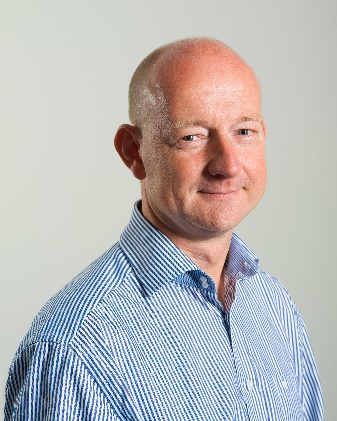 Inge Jongman   					    	    Edward Koopmans1.3	Werkwijze gemeenteraadVoordat een voorstel in de gemeenteraad komt wordt het vaak eerst besproken in een van de raadscommissies. Een raadscommissie adviseert de gemeenteraad over te nemen besluiten. Iedere raadscommissie gaat over een aantal beleidsterreinen. In de raadscommissie zitten vaste raadsleden die zich specifiek met deze onderwerpen bezighouden. De raad wijst een van de raadsleden als commissievoorzitter aan. De voorzitter is geen lid van de commissie. De meeste raadscommissies vergaderen iedere maand op een woensdagmiddag- of avond. De vergaderingen zijn openbaar. Groningen kent de volgende vijf raadscommissies: (verdeling  portefeuilles raadsleden)Onderwijs en Welzijn (O&W) Inge & EdwardOnderwijs, jeugdbeleid, sport en recreatie, cultuur, kinderopvang, emancipatie, zorg, welzijn, ouderenRuimte en Wonen (R&W) IngeRuimtelijke ordening en Stadsvernieuwing, volkshuisvesting, wijkvernieuwing, grondzaken, monumentenBeheer en Verkeer (B&V) IngeVerkeer en vervoer, milieu, openbare werken, markt- en havenwezenWerk en Inkomen (W&I) EdwardEconomische zaken, sociale zaken en arbeidsmarktbeleid, sociale werkvoorziening, minderhedenFinanciën en Veiligheid (F&V) EdwardFinanciën, algemeen bestuurlijke zaken, openbare orde en integraal veiligheidsbeleid, internationale betrekkingen, regionale samenwerking, coördinatie Grote Stedenbeleid, documentaire informatievoorziening en gemeentearchief1.4	Het college van Burgemeester en WethoudersHet college van burgemeester en wethouders is verantwoordelijk voor het dagelijks bestuur van de Stad. Ook zorgt het college voor de voorbereiding en uitvoering van gemeenteraadsbesluiten. Het college kan plannen op eigen initiatief ontwikkelen of naar aanleiding van een verzoek of opdracht vanuit de raad. Iedere wethouder is belast met een aantal beleidsterreinen. De burgemeester is op grond van de wet verantwoordelijk voor de openbare orde en veiligheid. Ook bewaakt hij de kwaliteit van de dienstverlening en de contacten met burgers. Hij brengt jaarlijks het Burgerjaarverslag uit waarin hij de raad informeert over in ieder geval de kwaliteit van de gemeentelijke dienstverlening en zijn bevindingen over de kwaliteit van de burgerparticipatie. Daarnaast kan de burgemeester over andere zaken rapporteren, bijvoorbeeld over het gemeentelijk integraal veiligheidsbeleid.Peter den Oudsten is sinds 1 januari 2015 burgemeester van Groningen, voordien was hij burgemeester in de gemeente Enschede. De gemeenteraad benoemt de wethouders in het college. Wethouders zijn geen lid van de raad. De burgemeester wordt benoemd door de Kroon voor een periode van zes jaar. De burgemeester is voorzitter van zowel het college van B&W als van de gemeenteraad. In het college heeft hij stemrecht, in de raad niet. Na de gemeenteraadsverkiezingen is het college van B&W als volgt samengesteld:Peter den Oudsten, burgemeester	PvdATon Schroor, wethouder		D66Paul de Rook, wethouder		D66Roeland van der Schaaf, weth.	PvdAJoost van Keulen, wethouder	VVDMatthias Gijsbertsen, wethouder	GroenLinksDhr. Peter Teesink is gemeentesecretaris.2.0	ChristenUnie fractiezakenVolgens de Wet dualisering gemeentebestuur heeft de gemeenteraad nadrukkelijk een volksvertegenwoordigende rol. Aan die taak heeft de fractie ook in de verslagperiode zo veel en zo goed mogelijk uitvoering gegeven. De fractie vindt het van belang om te communiceren met de kiezers, de achterban, en met de burgers in het algemeen. Gedacht kan worden aan het bijwonen van ChristenUnie-ledenvergaderingen, het bezoeken van wijken en buurten, het bijwonen van informatiebijeenkomsten en inspraakavonden, het brengen van bezoeken aan instellingen en bedrijven, het onderhouden van de website en social media.2.1	Werkzaamheden raadsledenNaast alle werkzaamheden voor de commissie- en raadsvergaderingen hebben de raadsleden ook diverse nevenwerkzaamheden verricht. Deze werkzaamheden zijn verbonden aan het raadswerk. Gedacht moet / kan worden aan:De wekelijkse fractievergaderingen (zie verder onder steunfractie)Het (incidenteel) voeren van overleg met de Statenfractie en de Tweede KamerfractieBesprekingen bij diverse gemeentelijke dienstenHet voeren van gesprekken met en het eventueel bieden van hulp en advies aan individuele burgersHet brengen van werk- en wijkbezoeken (zie verder onder werk- en wijkbezoeken)Betrokkenheid bij regionale activiteiten en bijeenkomstenHet bijwonen van congressenRepresentatieve verplichtingenIn verkiezingstijd: het meedoen aan lijsttrekkersdebatten, forums, politieke cafés e.d.2.2	SteunfractieDe raadsleden worden ondersteund en geadviseerd door deskundigen uit de eigen achterban, de steunfractie. Advisering vindt plaats door steunfractieleden die deskundig zijn op het gebied van de betreffende commissies. In de wekelijkse fractievergadering worden agendapunten besproken die in de raadscommissies aan de orde komen. Voorafgaand aan de maandelijkse raadsvergadering wordt een grote fractievergadering gehouden waarin de agenda voor de raadsvergadering wordt besproken, evenals onderwerpen waarover de fractie graag de mening van de steunfractie wil horen. Het voorzitterschap van de kernfractievergadering rouleert; de grote fractievergaderingen werden in de verslagperiode voorgezeten door Jurriaan Hoogendoorn en na diens vertrek door Gerben Brandsema.Fractie en steunfractie hebben eens per jaar een fractieweekend om terug te kijken, vooruit te zien en elkaar ook eens op een andere manier te leren kennen. In de verslagperiode hebben we afscheid genomen van Jurriaan Hoogendoorn en Eline Bakker; de steunfractie is nu als volgt samengesteld:Gerben Brandsema (O&W) (tevens commissiewoordvoerder)Maureen Hoekzema (W&I)Chris Arnold (B&V)Tim van der Veen (R&W)Ard Boer (Communicatie)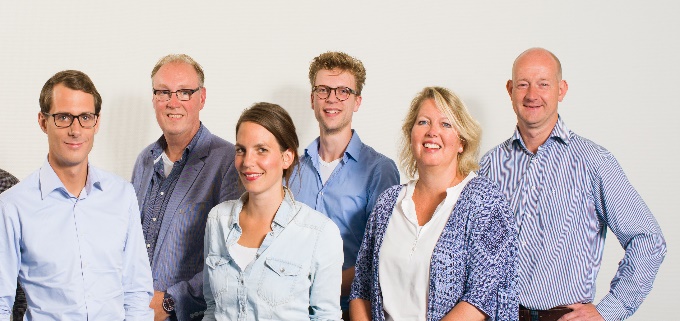 2.3	Fractiemedewerker Elke raadsfractie heeft (ongeacht de grootte) sinds 2002 een betaalde parttime fractiemedewerker (20 uur per week) in dienst. Dit is een uitvloeisel van de Wet dualisering gemeentebestuur. De gemeente Groningen zet voor dit doel jaarlijks een bepaald bedrag op de begroting. De fractiemedewerker van de CU, Martin Verhoef, is officieel in dienst van de Stichting Ondersteuning Gemeenteraadsfractie ChristenUnie-Groningen (SOGCUG). Het bestuur van de stichting is als volgt samengesteld: Inge Jongman (voorzitter), Edward Koopmans (secretaris) en Edger Heemstra (penningmeester). Tussen het bestuur van de stichting en de fractiemedewerker bestaat een arbeidsovereenkomst. De werkzaamheden van de fractiemedewerker bestaan naast administratieve en secretariële werkzaamheden uit politiek inhoudelijk werk, bijv. onderzoek ten behoeve van het raadswerk, het opstellen van moties, amendementen en schriftelijke vragen of het schrijven van een initiatiefvoorstel, al dan niet samen met de raadsleden.2.4	InitiatiefvoorstellenIn de verslagperiode zijn er door de fractie geen initiatiefvoorstellen ingediend.2.5	Schriftelijke vragenIn de verslagperiode heeft de fractie, al dan niet met andere fracties, schriftelijke vragen gesteld over onderstaande onderwerpen:Inspraakprocedure binnenstadvisieSchulphulpverlening in de wijkenRonselpraktijken waarbij verstandelijk beperkte jongeren in de prostitutie belandenPythagorascomplexInformeren over tussenuitspraak Raad van State over Tracébesluit zuidelijke ringwegInstellen vuurwerkvrije zones tijdens a.s. Oud en Nieuw vieringVerkeersproblematiek aan de Van LenneplaanArtikel in NCR 16-1 jl. over “Een man die wel wat mocht kosten”2.6	WerkbezoekDe fractie streeft ernaar elk jaar een aantal wijken te bezoeken al dan niet in combinatie met bedrijven of organisaties gevestigd in die wijk.Op 28 september heeft de fractie, in gezamenlijkheid met de Statenfractie, een bezoek gebracht aan SNN, de organisatie die de noordelijke provincies vertegenwoordigt in Brussel bij de Europese Unie.Op 18 April is door de fractie een werkbezoek gebracht aan Entrance wat de afkorting is voor Energy Transition Centre, een proeftuin voor energiesystemen voor de toekomst.2.7	OntmoetingsbijeenkomstenIn deze verslagperiode is het niet gelukt een conferentie of ontmoetingsbijeenkomst te organiseren. Wel is de fractie bezig met de voorbereiding van een themabijeenkomst in 2017. 2.8	Prijs De Barmhartige Samaritaan van GroningenIn het laatste verkiezingsprogramma hebben we aangekondigd een prijs voor de Barmhartige Samaritaan van Groningen in te stellen. Vrijwilligers en mantelzorgers kunnen hiervoor genomineerd worden. Een jury bestaande uit Jan de Jong, Maureen Hoekzema en Leonard Noordhof heeft op 2 december 2015 de prijs voor het eerst uitgereikt aan Stichting Hoop voor Groningen. Deze stichting bestaat uit een aantal vrouwen die regelmatig bij prostituees langs gaan om met hen te praten, te bidden of te zingen. De jury is inmiddels gestart met het verzamelen van nominaties voor de prijs in het najaar 2016.2.9	Stelling van de maand Vanwege het lage aantal reacties op de stelling van de maand die maandelijks op de website werd gepubliceerd heeft de fractie besloten hiermee te stoppen. Het was een mooie manier om de mening van achterban en burgers te peilen over actuele onderwerpen en websitebezoekers vaker naar onze website te krijgen, maar heeft het beoogde doel niet bereikt.  2.10	Rondleiding stadhuisOok in het afgelopen seizoen heeft de fractie een rondleiding in het stadhuis georganiseerd, maar vanwege weinig belangstelling is deze geannuleerd. Een nieuwe rondleiding wordt voorbereid voor het  najaar 2016. Belangstellenden krijgen dan het stadhuis van onder tot boven te zien en worden geïnformeerd over hoe de gemeente bestuurd wordt en welke rol de ChristenUnie daarin speelt. Rondleidingen worden aangekondigd via de nieuwsbrief en de website. 2.11	Website en sociale media De leden, achterban en overige belangstellenden van ChristenUnie stad Groningen / Hoogkerk worden over het doen en laten van fractie en bestuur geïnformeerd via de maandelijkse e-nieuwsbrief, de website, www.groningen.christenunie.nl en sociale media zoals twitter en facebook. Inge Jongman heeft een weblog waar de fractie bij toerbeurt haar mening geeft over actuele zaken in de stad.Inge Jongman is te volgen via: https://twitter.com/IngeJongman en https://www.facebook.com/IngeJongmanEdward Koopmans is te volgen via: http://twitter.com/edwardkoopmansDe fractie is te volgen via: http://twitter.com/CUGroningen en https://www.facebook.com/ChristenUnieGroningen2.12	PerscontactenPerscontacten kunnen uitgaan van de fractie, maar ook wel van de pers zelf. De aanleiding is in de regel het indienen van een initiatiefvoorstel of het stellen van schriftelijke vragen. De communicatie tussen de fractie en de pers verloopt als regel via de fractievoorzitter; dit geldt ook voor het doen uitgaan van een persbericht. Bij de pers moet met name gedacht worden aan het Dagblad van het Noorden, de Gezinsbode, de verschillende wijkkranten, verder aan OOG radio en tv en RTV Noord, maar ook aan eigen organen zoals het ND (RD) en het politiek magazine Handschrift van de ChristenUnie. Geconstateerd kan worden dat de ChristenUnie geregeld op een positieve manier in de pers komt. 3.0	De belangrijkste politieke onderwerpen (sep ‘15 – juli ‘16)In deze periode heeft de gemeenteraad een breed scala aan onderwerpen besproken. Bij een deel van de onderwerpen was een debat in de raadscommissie voldoende en werd het onderwerp tijdens de gemeenteraadsvergadering als hamerstuk afgeslagen. Andere onderwerpen vroegen om een diepgaander debat en werden in de maandelijkse raadsvergaderingen opnieuw, vaak voorzien van nadere informatie, besproken. Omdat een beschrijving van alle onderwerpen onmogelijk is, treft u onderstaand een selectie van onderwerpen aan die voor de ChristenUnie belangrijk zijn, hetzij vanuit ons verkiezingsprogramma, hetzij vanuit nauwe betrokkenheid. Alle raadsvergaderingen zijn volledig terug te luisteren of te lezen via: https://groningen.raadsinformatie.nl/NoorderplantsoenTijdens Noorderzon 2015 is door een aantal gemeenteraadsfracties een debat georganiseerd over het gebruik van het Noorderplantsoen. Tevens werd er een wall ingericht waarop bezoekers zowel positieve als negatieve reacties kwijt konden. Het bureau Onderzoek & Statistiek organiseerde een stadspanelenquête over het Noorderplantsoen. Het Noorderplantsoen wordt gezien als een recreatiegebied en er wordt weinig tot geen overlast ervaren, ook niet door direct omwonenden. De overlast die wordt ervaren betreft zwerfvuil, rook van bbq’s en geluidsoverlast van muziek, deze laatsten vooral in de zomer. Het festival Noorderzon wil graag groeien, maar past dat fysiek nog binnen het Noorderplantsoen? De opbrengst van deze onderzoeken en het debat zijn gebruikt voor een discussie in de gemeenteraad over de toekomst van het Noorderplantsoen. Conclusie is dat er meer gehandhaafd gaat worden, dat er een betere spreiding van activiteiten zal worden bevorderd en dat het festival Noorderzon haar groei moet faciliteren elders in de stad. De CU-fractie heeft samen met anderen enkele moties ingediend om de balans tussen gebruik en overlast te verbeteren. Deze moties kregen geen meerderheid in de raad en zijn verworpen. Met de opbrengst van het debat tijdens Noorderzon wordt door het college vooralsnog niets gedaan!SchuldhulpverleningDe gemeente Groningen heeft er voor gekozen om de schuldhulpverlening zelf uit te voeren. Dit gebeurt door de Groninger Krediet Bank (GKB) en sluit naadloos aan bij het armoedebeleid van de gemeente. Een integrale aanpak wordt nagestreefd door niet alleen te kijken naar de schulden, maar ook naar problemen op andere terreinen die mogelijk deze schulden veroorzaken. Ook wordt ingezet op schuldpreventie door financiële educatie. Armoede en schulden worden bestreden zodat mensen mee kunnen doen in de maatschappij en niet aan de kant komen te staan. De expertise bij de WIJ-teams op het gebied van schulden en herkenning hiervan wordt vergroot. Kernwoorden in het nieuwe beleid zijn vangnet, vliegwiel en verbinding. Dit alles gericht op een stabiele basis, activering en zelfredzaamheid, en verbinden met andere organisaties en beleidsterreinen in de stad. De CU-fractie kan zich goed vinden in het voorgestelde schuldhulpverleningsbeleid, maar heeft wel kritische vragen gesteld bij de zelfredzaamheid van burgers. Wat als burgers hiertoe niet in staat zijn? De uitvoeringsplannen van het beleid schuldhulpverlening volgen later in 2016. Begroting 2016Bij de bespreking van de begroting 2016 staat de fractie stil bij het thema dienstbaarheid. Dienstbaarheid aan de stad en aan haar inwoners, maar ook aan de vluchtelingen die in onze stad een toevluchtsoord zoeken. Vrijwilligers, mantelzorgers, schuldhulpmaatjes zijn voorbeelden van vrijwilligers die omzien naar anderen uit dienstbaarheid en betrokkenheid. De fractie vindt dat de begroting weinig opwindend is en zelfs een rustig kabbelend beekje voorstelt. De fractie roept het college op een vangnet te bieden aan hen die dat nodig hebben. De fractie dient o.a. een motie in om de leefstijl van Stadjers te beïnvloeden, dit omdat de levensverwachting van Noordelingen ver achterblijft bij de rest van het land. Tevens pleit de fractie, wederom, om de begrafeniskosten niet te verhogen. Alle door de CU-fractie geïnitieerde amendementen en moties krijgen geen meerderheid in de raad en worden verworpen. Wel stemt de fractie met diverse moties en amendementen van andere fracties in. StadsschouwburgDe gemeente Groningen draagt eind 2015 de Stadsschouwburg over aan het Groninger monumentenfonds voor een symbolisch bedrag van 1 euro, om daarmee de weg vrij te maken om in aanmerking te komen voor een subsidie waarmee het gebouw een flinke opknapbeurt krijgt. De gemeente blijft verantwoordelijk voor het onderhoud van het interieur terwijl het Groninger monumentenfonds de buitenkant van de Stadsschouwburg onderhoudt. Bij een eventueel faillissement van het monumentenfonds dient de Stadsschouwburg weer voor 1 euro teruggegeven worden aan de gemeente Groningen.Toekomstvisie A-kwartierPer 1 januari 2016 is de overlast gevende prostitutie en drugs in het A-kwartier beëindigd. Met deze beëindiging kan een transformatie van de wijk worden ingezet die gericht is op leefbaarheid in een aantrekkelijke wijk. De bewoners van het A-kwartier hebben meegedacht en willen een mix van bewoners, kleine bedrijvigheid en groene leefstraten in hun wijk. Tevens is er een stimuleringsregeling voor het opknappen van particuliere panden die jarenlang gebruikt zijn voor prostitutie. Dit alles moet leiden tot een imago verbetering van de Vis-, Muur- en Hoekstraat en omliggende straten. De fractie heeft zich ingespannen om de prostituees niet alleen te verplaatsen, maar juist ook een mogelijkheid te bieden uit het werk te stappen. Terwille en de MJD bieden hierin hun begeleiding aan. De fractie heeft bij de behandeling van deze visie haar waardering uitgesproken voor het doven van de rode lichten en het begeleiden van de dames via uitstapprogramma’s als zij dat wensen.Groningen SpoorzoneMet de herinrichting van de spoorzone, het gebied rond het hoofdstation, verandert er veel de komende jaren. Omdat perrons worden doorgetrokken i.v.m. doorgaande treinen komt er een fietstunnel onder het station door met aan de zuidzijde van het station een fietsenstalling voor 5000 fietsen en aan de oostzijde een parkeergelegenheid voor ruim 2000 fietsen. In hetzelfde voorstel wordt een beeld geschetst van de toekomstige entree van het station aan de zuidzijde. De overkapping van de perrons levert flink wat discussie op in de gemeenteraad, behouden we de huidige overkappingen als historisch erfgoed of overkappen we de perrons met één grote kap waardoor het zicht op het hoofdstation grotendeels verdwijnt. Een motie van de fractie om het historisch karakter van het station te behouden haalt geen meerderheid in de gemeenteraad en wordt verworpen.Busknooppunt UMCG NoordEén van de maatregelen uit het pakket van de HOV (Hoogwaardig Openbaar Vervoer) die in de gemeenteraad is besproken is het busknooppunt UMCG Noord, aan de Bloemsingel en de Oostersingel. Met dit busknooppunt wordt het hoofdstation ontlast en verbetert de doorstroom en regelmaat van het busverkeer. Reizigers van de HOV lijnen 1, 3, 4 en 5 kunnen hier overstappen, ook op streeklijnen. Vanaf dit busknooppunt zijn alle treinstations en P&R-terreinen direct bereikbaar. De uitgangspunten voor het busknooppunt zijn fietsvriendelijkheid, verkeersveiligheid, goede inpasbaarheid, goede overstapmogelijkheden en een efficiënte busdienstregeling.VoorjaarsdebatIn het voorjaarsdebat heeft de fractie haar zorg uitgesproken over de twee gezichten van de stad. Het ene gezicht is van de mensen die het goed hebben, een goede baan, een leuk huis en geld om te besteden. Het andere gezicht betreft de mensen die in armoede leven en die volgens de fractie door het college gemaand worden tot zelfredzaamheid. De fractie pleit juist regelmatig voor samenredzaamheid en ziet graag dat het college dit meer overneemt. In armoede maken mensen onjuiste besluiten gericht op de korte termijn die niet helpen de armoede te ontvluchten. Moties die door de fractie zijn ingediend en tevens zijn aangenomen pleiten voor meer milieustraten en het vergroten van de verkeersveiligheid op 30 km wegen door inrichting. Daarnaast heeft de fractie meerdere moties van andere partijen gesteund. ContactgegevensChristenUnie gemeente GroningenBezoekadres:Grote Markt 1GroningenPostadres:Postbus 200019700 PB  GRONINGENTelefoon fractiekamer: 06-29338401E-mail: christenunie@raad.groningen.nlWebsite: www.groningen.christenunie.nl Raadsleden						Inge Jongman-Mollema (fractievoorzitter)	     Edward KoopmansFivelgolaan 37				     Bilderdijklaan 269727 DX Groningen				     9721 PV GroningenT 050-313 8709 				     T 06-10187411E inge.jongman@raad.groningen.nl	     E edwardkoopmans@raad.groningen.nlStichting Ondersteuning Gemeenteraadsfractie ChristenUnie Groningen (SOGCUG)Voorzitter: Inge JongmanSecretaris: Edward Koopmans		Penningmeester: Edger HeemstraFractiemedewerkerMartin VerhoefChristinastraat 129744 CH Groningen				E mverhoef@filternet.nl